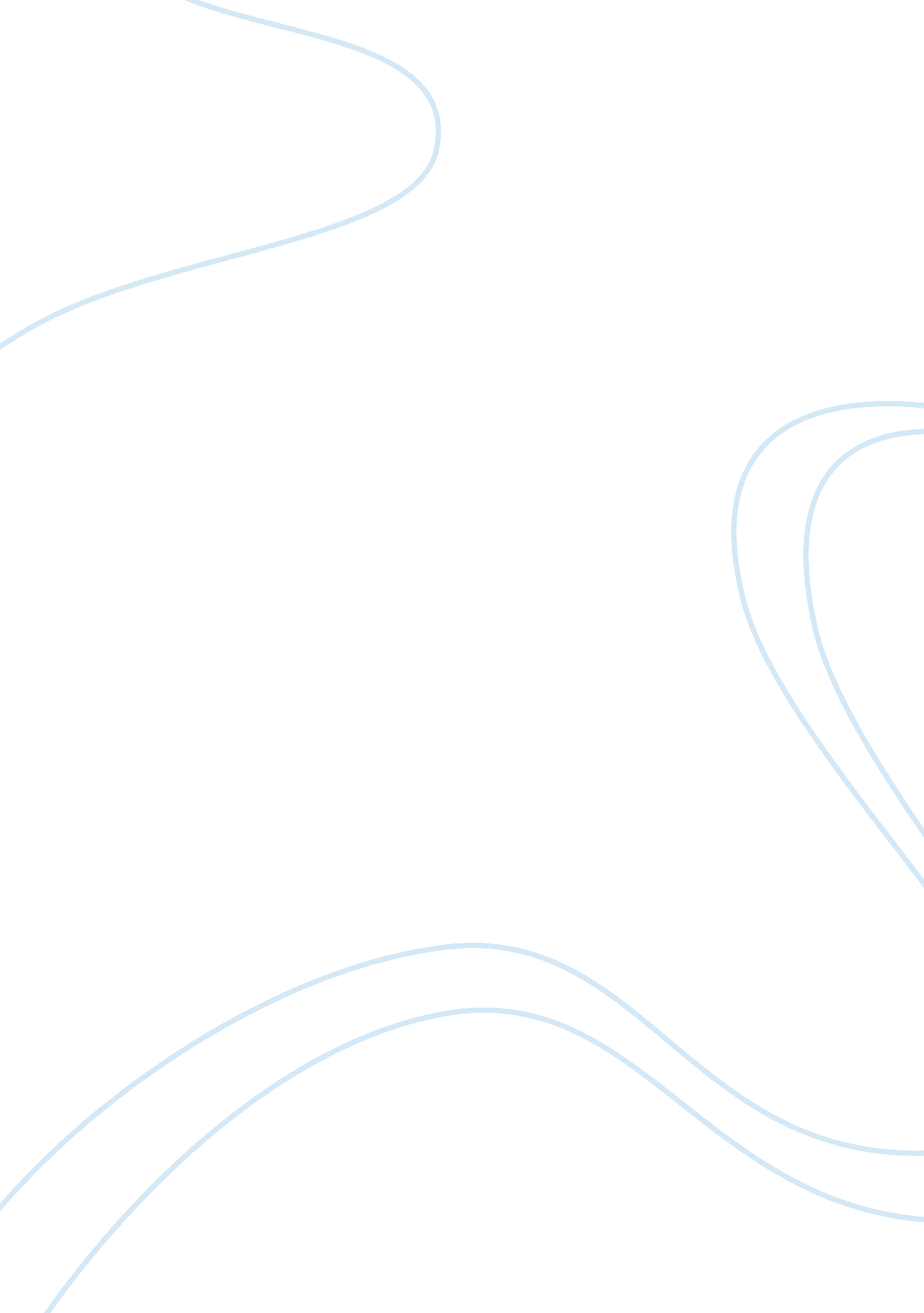 Gede spiritScience, Anthropology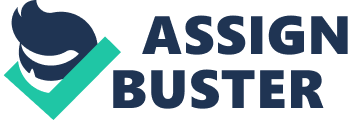 Gede The Gede Lwa are among some very funny and interesting spirits known in the tradition of Vodou. The Haitain Vodou religion followers ask Gede for healing because they believe that Gede is capable of making transformations smooth and full of humor. The services of Gede may be particularly required in the times of transformation e. g. from sickness to health or from being alive to dead. “ Papa Gede sits at the center of the thick weave of relationships that make up a family – an ideal place for a healer to be, because all Vodou healing is the healing of relationships” (Brown 331). The Gedes are popular as magicians. People get their assistance in an attempt to escape death. Gedes are extremely psychic and prophesiers. Gedes make good allies for the followers of the Vodou religion. Childless couples that have difficulty conceiving reach out to Gede Lwa for assistance. Gedes are very overt about sex and vulgarity and can openly talk about people’s private parts in the public. Being so firmly connected with sex, Gedes are believed to be capable of assisting such couples with conception (“ The Dead: Baron”). Gede is also believed to be able to help feed children that have no money, heal ill children, and serve children in any way that is needed. It is, indeed, strange how people ask Gede for assistance when the Gede executes vulgar and sometimes very embarrassing behavior toward the people. The whole concept of Gede, its powers, behaviors and capabilities often contradict each other. 
Works Cited: 
Brown, Karen M. Mama Lola: A Vodou Priestess in Brooklyn, Updated and Expanded Edition. 
University of California Press, 2001. Print. 
“ The Dead: Baron, Brijit and Gede.” 2011. Web. 1 Nov. 2014. 
. 